Air Quality DeteriorationTop of FormImagine the current average air quality index (AQI) in your area is 90 (within the "moderate" range) and the local county government is considering a temporary change to its emissions policy to study the effects of air quality on human health and the local wildlife. The pollution output of nearby factories and power plants will be increased, but they will be taxed so that they do not incur any extra profits during the test period. The test will lead to an immediate 40 point deterioration in average air quality (meaning a 40 point increase in AQI, from its current average of 130 to a temporary level of 90) for three months, after which time the air quality will return to its former level. However, the government is also considering carrying out the three-month test one year from now, with a different level of deterioration. 

We are not interested in how you feel about the way the county government is studying air quality or what they will learn from the study. What we are interested in is your preference, as someone who will be personally affected by it, between the two options of having the air quality index worsen by 40 points starting now, or having a potentially greater or lesser deterioration in air quality that would start one year from now. 

Please choose which option you prefer in each pair. Make sure you provide an answer for all 10 pairs: 

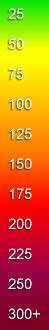 

Please answer the following questions (11-15) using the same air quality scenario described above. 

11. Please fill in the number that makes the following two options equally unattractive:
A. 40 point deterioration in air quality (for three months), starting immediately
B.  point deterioration in air quality (for three months), starting one year from now 

12. Imagine you had a choice between paying $250 immediately or having a 40 point deterioration in air quality (for three months) immediately. Which would you prefer?
13. Please fill in the number that makes the following two options equally unattractive:
A. Pay $ immediately
B. 40 point deterioration in air quality (for three months), starting immediately 

14. Imagine you had a choice between paying $250 immediately or having a 40 point deterioration in air quality (for three months) one year from now. Which would you prefer?
15. Please fill in the number that makes the following two options equally unattractive:
A. Pay $ immediately
B. 40 point deterioration in air quality (for three months), starting one year from now

Health ImprovementTop of FormThe next questions involve decisions about health. Please imagine that you are currently in poor health. Here is a description of what is meant by poor health: Because of your doctor's instructions, you need to take medication (pills) once a day. You must also be very careful about what foods you eat, so you spend a lot of time keeping track of what you eat. You find it necessary to visit the bathroom quite often to urinate. You often feel tired and sometimes feel light-headed. You sometimes have trouble falling asleep and sometimes have nightmares when you do sleep. Your mouth sometimes feels dry, and foods do not seem to have as much taste as they used to. You don't have as much desire for sex as you used to, and you do not find sex as enjoyable as you used to. You often feel angry or irritated, and it is difficult to concentrate. In the following questions, you will get to choose between two treatments that could give you full health for a limited amount of time. Here is a description of what is meant by full health: You do not need to take any medication. You are also free to eat almost any foods you like. You need only visit the bathroom a few times a day to urinate. You usually feel full of energy and never feel light-headed. You never have trouble falling asleep and have pleasant dreams when you do sleep. Your mouth does not feel dry, and foods seem very tasty. You have a healthy desire for sex, and you find sex very enjoyable. You almost always feel cheerful or content, and you are able to concentrate on important tasks. In the following questions, you will have to choose between two treatments that will improve your health from poor health to full health. However, after ending treatment, most patients find that they return to their poor health state within a week or two. Thus, each of the two treatments can give you full health for a limited period of time; after that you will return to your current poor health. In the following questions, you will be asked to choose between two different treatments. The treatments differ in the time when you experience this full health. Please choose which treatment you would prefer in each pair: 
11. Please fill in the number that makes the following two options equally attractive:
A. Full health for 12 weeks, starting today.
B. Full health for weeks, starting one year from now. 

12. Imagine you had a choice between receiving $250 immediately or having full health for 12 weeks starting immediately. Which would you prefer? 
13. Please fill in the number that makes the following two options equally attractive:
A. Receive $ immediately.
B. Full health for 12 weeks, starting immediately. 

14. Imagine you had a choice between receiving $250 immediately or having full health for 12 weeks starting one year from now. Which would you prefer?
15. Please fill in the number that makes the following two options equally attractive:
A. Receive $ immediately
B. Full health for 12 weeks, starting one year from nowBottom of FormHealth DeteriorationTop of FormThe next questions involve decisions about health. Please imagine that you are currently in full health. Here is a description of what is meant by full health: You do not need to take any medication. You are also free to eat almost any foods you like. You need only visit the bathroom a few times a day to urinate. You usually feel full of energy and never feel light-headed. You never have trouble falling asleep and have pleasant dreams when you do sleep. Your mouth does not feel dry, and foods seem very tasty. You have a healthy desire for sex, and you find sex very enjoyable. You almost always feel cheerful or content, and you are able to concentrate on important tasks. You will have to choose between two medical disorders that would cause you to lose your full health for a limited amount of time. Losing your full health means your health will fit the following description of poor health: Because of your doctor's instructions, you need to take medication (pills) once a day. You must also be very careful about what foods you eat, so you spend a lot of time keeping track of what you eat. You find it necessary to visit the bathroom quite often to urinate. You often feel tired and sometimes feel light-headed. You sometimes have trouble falling asleep and sometimes have nightmares when you do sleep. Your mouth sometimes feels dry, and foods do not seem to have as much taste as they used to. You don't have as much desire for sex as you used to, and you do not find sex as enjoyable as you used to. You often feel angry or irritated, and it is difficult to concentrate. In the following questions, you will have to choose between two disorders that will cause you to lose your full health. Each disorder only lasts for a limited period of time. After the disorder is over, most patients find that they return to their full health state within a few days. Thus, each of two disorders would cause you to be in poor health for a limited period of time; after that you will return to your current full health. The disorders differ in the time when you are in poor health. You will experience only one of the two disorders, but you must experience one. Please choose which disorder you would prefer in each pair: 
11. Please fill in the number that makes the following two options equally attractive:
A. Poor health for 12 weeks, starting today.
B. Poor health for weeks, starting one year from now. 

12. Imagine you had a choice between paying $250 immediately or having poor health for 12 weeks starting immediately. Which would you prefer? 
13. Please fill in the number that makes the following two options equally attractive:
A. Pay $ immediately.
B. Poor health for 12 weeks, starting immediately. 

14. Imagine you had a choice between paying $250 immediately or having poor health for 12 weeks starting one year from now. Which would you prefer?
15. Please fill in the number that makes the following two options equally attractive:
A. Pay $ immediately
B. Poor health for 12 weeks, starting one year from now
Bottom of FormWinning MoneyTop of FormImagine you just won a lottery, worth $250, which will be paid to you immediately. However, the lottery commission is giving you the option of receiving a different amount, paid to you one year from now. 

Please choose which option you prefer in each pair. Make sure you provide an answer for all 10 pairs: 
11. Please fill in the number that makes the following two options equally attractive:
A. Win $250 immediately.
B. Win $ one year from now.
Bottom of FormLosing MoneyTop of FormImagine you just got a speeding ticket for $250, which you must pay immediately. However, the city court is giving 
you the option of paying a different amount instead, one year from now. 

Please choose which option you prefer in each pair. Make sure you provide an answer for all 10 pairs: 
11. Please fill in the number that makes the following two options equally unattractive:
A. Pay $250 immediately.
B. Pay $ one year from now.
Bottom of FormINTRODUCTION TO THE AQIThe following questions concern changes in air quality. The level of air quality is measured using the Air Quality 
Index (AQI), a standard measure used by both the United States Environmental Protection Agency (EPA) and 
Canada's Ministry of the Environment. Please carefully read this explanation of the AQI, so you can understand 
the questions which follow. 

What is the AQI? 

The AQI is an index for reporting daily air quality that tells you how clean or polluted your air is. Think of the AQI 
as a number on a scale that runs from 0 to 500, which combines the measured level of many air pollutants. The 
higher the AQI value, the greater the level of air pollution in the region for which it is reported.

How is the AQI Determined? 

At the end of each hour, the concentration of each pollutant that an AQI station monitors is measured. The 
measures for the different pollutants are then combined into the AQI.

An AQI value of 100 corresponds to the US national air quality “standard,” which was set by the Environmental 
Protection Agency (EPA). AQI values below 100 are generally thought of as satisfactory. 

Understanding the AQI 

The AQI is divided into six categories:

Although the the table above is broken into six categories ("Good" to "Hazardous"), the AQI is a continuous scale. 
For example, even though 100 marks the upper limit for "moderate", the difference between AQI values of 98 and 
102 is the same as the difference between 102 and 106. Top of FormBottom of FormAir Quality ImprovementTop of FormImagine the current average air quality index (AQI) in your area is 130 (within the "unhealthy for sensitive 
groups" range) and the local county government is considering a temporary change to its emissions policy to study 
the effects of air quality on human health and the local wildlife. The pollution output of nearby factories and 
power plants will be reduced, but they will be compensated so that they do not incur any costs during the test 
period. The test will lead to an immediate 40 point improvement in average air quality (meaning a 40 point 
decrease in AQI, from its current average of 130 to a temporary level of 90) for three months, after which time the 
air quality will return to its former level. However, the government is also considering carrying out the three-month
 test one year from now, with a different level of improvement. 

We are not interested in how you feel about the way the county government is studying air quality or what they will 
learn from the study. What we are interested in is your preference, as someone who will be personally affected by 
it, between the two options of having the air quality index improved by 40 points starting now, or having a 
potentially greater or lesser improvement in air quality that would start one year from now. 

Please choose which option you prefer in each pair. Make sure you provide an answer for all 10 pairs: 

Please answer the following questions (11-15) using the same air quality scenario described above. 

11. Please fill in the number that makes the following two options equally attractive:
A. 40 point improvement in air quality (for three months), starting immediately
B.  point improvement in air quality (for three months), starting one year from now 

12. Imagine you had a choice between receiving $250 immediately or having a 40 point improvement in air 
quality (for three months) immediately. Which would you prefer?
13. Please fill in the number that makes the following two options equally attractive:
A. Receive $ immediately
B. 40 point improvement in air quality (for three months), starting immediately 

14. Imagine you had a choice between receiving $250 immediately or having a 40 point improvement in air 
quality (for three months) one year from now. Which would you prefer?
15. Please fill in the number that makes the following two options equally attractive:
A. Receive $ immediately
B. 40 point improvement in air quality (for three months), starting one year from now
Bottom of Form1.40 point deterioration in air quality, starting immediately64 point deterioration in air quality, starting 1 year from now.2.40 point deterioration in air quality, starting immediately61 point deterioration in air quality, starting 1 year from now.3.40 point deterioration in air quality, starting immediately58 point deterioration in air quality, starting 1 year from now.4.40 point deterioration in air quality, starting immediately55 point deterioration in air quality, starting 1 year from now.5.40 point deterioration in air quality, starting immediately52 point deterioration in air quality, starting 1 year from now.6.40 point deterioration in air quality, starting immediately49 point deterioration in air quality, starting 1 year from now.7.40 point deterioration in air quality, starting immediately46 point deterioration in air quality, starting 1 year from now.8.40 point deterioration in air quality, starting immediately43 point deterioration in air quality, starting 1 year from now.9.40 point deterioration in air quality, starting immediately40 point deterioration in air quality, starting 1 year from now.10.40 point deterioration in air quality, starting immediately37 point deterioration in air quality, starting 1 year from now. pay $250 immediately 40 point deterioration in air quality, starting immediately pay $250 immediately 40 point deterioration in air quality, starting one year from now1.Full health for 12 weeks, starting todayFull health for 20 weeks, starting 1 year from now. 2.Full health for 12 weeks, starting todayFull health for 19 weeks, starting 1 year from now. 3.Full health for 12 weeks, starting todayFull health for 18 weeks, starting 1 year from now. 4.Full health for 12 weeks, starting todayFull health for 17 weeks, starting 1 year from now. 5.Full health for 12 weeks, starting todayFull health for 16 weeks, starting 1 year from now. 6.Full health for 12 weeks, starting todayFull health for 15 weeks, starting 1 year from now. 7.Full health for 12 weeks, starting todayFull health for 14 weeks, starting 1 year from now. 8.Full health for 12 weeks, starting todayFull health for 13 weeks, starting 1 year from now. 9.Full health for 12 weeks, starting todayFull health for 12 weeks, starting 1 year from now. 10.Full health for 12 weeks, starting todayFull health for 11 weeks, starting 1 year from now. receive $250 immediatelyfull health for 12 weeks, starting immediatelyreceive $250 immediatelyfull health for 12 weeks, starting one year from now1.Poor health for 12 weeks, starting todayPoor health for 20 weeks, starting 1 year from now. 2.Poor health for 12 weeks, starting todayPoor health for 19 weeks, starting 1 year from now. 3.Poor health for 12 weeks, starting todayPoor health for 18 weeks, starting 1 year from now. 4.Poor health for 12 weeks, starting todayPoor health for 17 weeks, starting 1 year from now. 5.Poor health for 12 weeks, starting todayPoor health for 16 weeks, starting 1 year from now. 6.Poor health for 12 weeks, starting todayPoor health for 15 weeks, starting 1 year from now. 7.Poor health for 12 weeks, starting todayPoor health for 14 weeks, starting 1 year from now. 8.Poor health for 12 weeks, starting todayPoor health for 13 weeks, starting 1 year from now. 9.Poor health for 12 weeks, starting todayPoor health for 12 weeks, starting 1 year from now. 10.Poor health for 12 weeks, starting todayPoor health for 11 weeks, starting 1 year from now. pay $250 immediatelypoor health for 12 weeks, starting immediatelypay $250 immediatelypoor health for 12 weeks, starting one year from now